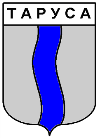 КАЛУЖСКАЯ ОБЛАСТЬАДМИНИСТРАЦИЯ ГОРОДСКОГО ПОСЕЛЕНИЯ «ГОРОД ТАРУСА» (исполнительно-распорядительный орган)ПОСТАНОВЛЕНИЕг. Тарусаот « 14 » декабря 2016 г.	 				     №  518 - П«Об утверждении муниципальной Программы комплексного развития социальной инфраструктуры на территории городского поселения «Город Таруса» на 2017-2026 годы».       На основании Федерального закона от 06.10.2003 г. №131-ФЗ «Об общих принципах организации местного самоуправления в Российской Федерации», руководствуясь ст.26 Градостроительного кодекса Российской Федерации, Постановлением Правительства Российской Федерации от 01.10.2015 N 1050 "Об утверждении требований к программам комплексного развития социальной инфраструктуры поселений, городских округов", Уставом муниципального образования ПОСТАНОВЛЯЮ: Утвердить Программу комплексного развития социальной инфраструктуры на территории городского поселения «Город Таруса» на 2017-2026 годы». (Приложение 1)Опубликовать настоящее постановление на сайте администрации городского поселения «Город Таруса» в сети Интернет.Настоящее постановление вступает в силу с момента подписания.Глава администрации городского поселения «Город Таруса» 		                                                                      А.Т. Демкин ПРОГРАММАкомплексного развития социальной инфраструктуры на территории муниципального образования  городского поселения«Город Таруса»Тарусского районаКалужской областина 2017 – 2026 годыМуниципальная программакомплексного развития социальной инфраструктуры на территории муниципального образования городского поселения «Город Таруса» Тарусского района Калужской области на 2017-2026 годыПаспортмуниципальной Программы комплексного развития социальной инфраструктуры на территории муниципального образования городского поселения «Город Таруса» Тарусского района Калужской области на 2017-2026 годыСОЦИАЛЬНО – ЭКОНОМИЧЕСКОЕ РАЗВИТИЕ1.1. Социально – экономическое состояние и перспективы развития городского поселенияГлавной целью социально - экономического развития любого муниципального образования является создание условий, которые будут способствовать устойчивому развитию его экономики, существенному улучшению материального и социального положения населения.За периоды реформирования производственный комплекс городского поселения «Город Таруса» претерпел существенные структурные изменения, ведущее место в экономике стало принадлежать негосударственным структурам, как и везде, сформировалась многоукладная экономика .Пути изменения сложившейся ситуации и формирования условий для устойчивого социально-экономического развития городского поселения «Город Таруса»   намечены в перспективных программах различного уровня. Развитие экономического потенциала любого муниципального образования напрямую зависит от активности протекающих в нем инвестиционных процессов. Поэтому важнейшей стороной деятельности администрации поселения является привлечение частных инвестиций в экономику поселения, а также координация работы с районной и областной администрациями по привлечению средств из вышестоящих бюджетов за счёт участия в областных и федеральных целевых программах, в том числе и в рамках реализации национальных проектов.В качестве приоритетных направлений экономического развития  городского поселения «Город Таруса» следует выделить:- туризм;- малое предпринимательство.1.2. Лесные ресурсыГородское поселение «Город Таруса» Тарусского характеризуется высокой степенью залесенности, равной 30%. Лесные массивы представлены лесными образованиями, равномерно распределенными по территории поселения.По народнохозяйственному значению леса городского поселения «Город Таруса»   разделены на две группы: защитные и эксплуатационные, и зоны отдыха.На территории городского поселения развиты следующие виды побочного  пользования лесом:сенокошение,  заготовка и переработка грибов, заготовка лекарственного сырья, заготовка дикорастущих плодов, ягод. Предлагаетсярациональное использование и охрана леса;улучшение породного состава лесов и увеличение объемов лесовосстановительных работ; создание новых зон отдыха. 1.3. Природно-сырьевой потенциалМесторождения полезных ископаемых на территории Тарусского района  представлены строительными песками (ПГС). На территории городского поселения имеется месторождение «ПГС» в районе микрорайона «Облуково»( не разработано)Предлагается:развитие карьера для разработки ПГС в местах их расположения.1.4.Малое предпринимательствоРазвитие экономики поселения тесно связано с возможностями малого бизнеса, так как почти  все производственные предприятия на территории  городского поселения «Город Таруса» являются мелкими индивидуальными предприятиями. Сферу розничной торговли представляют магазины промышленных и продовольственных товаров, торговые павильоны.Сферу промышленного производства представляют ОАО «Тарусский молочный завод», Мебельная фабрика, узлы РБУ, ООО «Стройиндустрия» (многостороннее предприятие), Оружейный завод, Чайная фабрика, завод металлоконтрукций, строительные фирмы и многие другие производства.Сфера бытового обслуживания также представлена очень широко это и Дом быта, мелкие мастерские по ремонту обуви, мойки, шиномонтажные мастерские, такси и.т.д.Развитие экономики городского поселения «Город Таруса» тесно связано с возможностями малого бизнеса - малый бизнес является основой всех отраслей экономики, развитие малого предпринимательства способствует решению проблемы занятости, увеличению выпускаемой продукции.Дополнительным источником поступления денежных средств в бюджет поселения, создания новых рабочих мест и условий для развития малого предпринимательства может стать развитие туристической отрасли.    1.5.ТуризмТаруса — старинный русский город, расположенный на живописных берегах реки Оки. Благодаря своему уникально сохранившемуся облику — большинство зданий одноэтажные, построенные в XIX веке, — город имеет статус природно-архитектурного заповедника, внесен в перечень исторических городов России. Значительный культурный центр России: с этим городом связана история жизни и творчества многих художников и поэтов, писателей и режиссёров, таких как Марина Цветаева, Константин Паустовский, Виктор Борисов-Мусатов, Николай Заболоцкий, Василий Поленов, Святослав Рихтер.Старинный русский город (основан в 1246 году), административный центр Тарусского района Калужской области.Город расположен у впадения реки Таруса в реку Ока, в 36 км от Серпухова, в 70км от Калуги. С 2016 года Таруса член ассоциации малых туристических городов России.Таруса является туристическим городом и развитие этого направления является приоритетным для социального развития города.1.6. Существующая функционально-планировочная организация поселения На территории городского поселения «Город Таруса» проживает 9384 человека. Для развития функционально-планировочной структуры городского поселения следует предусмотреть следующие мероприятия :- создание зон рекреации и размещения в них мест для отдыха и занятий спортом;- формирование новых жилых зон для индивидуального жилищного строительства.1.7.Основные направления градостроительного развитияАнализ основных проблемных планировочных ситуацийХарактер современного использования территории  городского поселения «Город Таруса» разнообразный и обусловлен целым рядом факторов. В их числе, важное значение принадлежит особенностям исторического процесса заселения территории, а также природными условиями.Имеет место различия в степени освоенности территории поселения. Это обусловлено социально-экономическим развитием населенного пункта, размещением социальных объектов и объектов приложения труда, учреждений различных видов и форм культурно-бытового обслуживания и досуга.Территория поселения по планировочным характеристикам находится в достаточно благоприятных условиях. Это объясняется относительной развитостью транспортной сети, которая охватывает практически всю площадь поселения.Проектное решениеОсновными задачами по совершенствованию и развитию архитектурно-планировочной структуры являются:- повышение эффективности и качества среды ранее освоенных территорий, комплексная реконструкция застроенных территорий с повышением плотности их застройки в пределах нормативных требований, обеспечение освоенных территорий дополнительными ресурсами инженерных систем и объектами транспортной и социальной инфраструктуры;- сохранение ценных природных комплексов и сопутствующих свободных пространств при градостроительном освоении под застройку новых территорий;- развитие и преобразование функциональной структуры в соответствии с прогнозируемыми направлениями развития экономики поселения с учетом обеспечения необходимыми  территориальными ресурсами для развития основных отраслей экономики;- развитие административного центра города Тарусы за счет примыкающих к нему территорий вдоль основной планировочной оси.II. Технико – экономические параметры существующих объектов социальной инфраструктуры городского поселенияПрогнозом  2017 - 2026 гг.  определены следующие приоритеты социальной инфраструктуры  городского поселения «Город Таруса»:- повышение уровня жизни населения городского поселения «Город Таруса», в том числе на основе развития социальной инфраструктуры;- улучшение состояния здоровья населения на основе доступной широким слоям населения медицинской помощи и повышения качества медицинских услуг;- развитие жилищной сферы в городского поселения «Город Таруса»   ;- создание условий для гармоничного развития подрастающего поколения в городского поселения «Город Таруса»   ;- сохранение культурного наследия на территории  городского поселения «Город Таруса»Следует обратить внимание, что при решении проблем совершенствования культурно – бытового обслуживания населения в условиях современного развития необходимо выделять так называемые социально – нормируемые отрасли, деятельность которых определяется государственными задачами и высокой степенью социальной ответственности перед обществом. К социально – нормируемым отраслям следует отнести следующие: детские дошкольные и школьные учреждения, здравоохранение, учреждения культуры и искусства, спорта.2.1.КультураНа территории городского поселения действуют:- библиотеки;- киноконцертный зал «Мир», где проводятся традиционные музыкально - художественные фестивали Фонда С.Т.Рихтера , в рамках которых выступают знаменитые артисты и музыкальные коллективы.На сцене киноконцертного зала выступают артисты московских театров. Проходят спектакли народного театра. Организована работа самодеятельных народных коллективов, как детских, так и взрослых;- дом детского творчества;- школа искусств;-музеи: Краеведческий, музей семьи Цветаевых, Картинная галерея, Дом – музей К.Г.Паустовского, Дом – музей Э.А. Штемберга, частный музей С.Жарова- строится, и готовится к вводу в эксплуатацию в 2017 году многофункциональный культурный центр.Предлагается:Совершенствовать основные цели и задачи в сфере культурного обслуживания населения:- эстетического развития личности, реализации ее творческой способности;- воспитание подрастающего поколения на основе духовно - нравственных и патриотическихценностей, в духе уважения к отечественной культуре и историко-культурному наследию города и района;- создание условий для сохранения и преумножения культурного потенциала и культурного наследия города и района;- поддержка и развитие народного творчества библиотечного дела в поселении;- участие в долгосрочных программах отрасли «Культура»; - укрепление пожарной безопасности объектов культуры.2.2.Физическая культура и спортИз спортивных объектов в  городском поселении «Город Таруса» имеются :- современный спортивный комплекс «Лидер»;- спортивная многофункциональная площадка в районе спортивного комплекса «Лидер»;- спортивные залы в городских школах;- спортивные площадки в городе имеются на территориях школ, профессионального техникума и на прилегающих придомовых территориях многоквартирных жилых домов;- футбольное поле городе Тарусе в березовой роще (недостроенное)- спортивные площадки и футбольное поле, строящийся спортивный комплекс имеется на территории СПА- центра «Велна».  Предлагается:-Предусмотреть новое строительство площадок отдыха и спорта в городе Таруса.2.3. Дошкольное и общее образованиеВ городском поселении действует две средние общеобразовательные школы , три детских дошкольных образовательных учреждения, дошкольная группа в городской средней школе №2, дом детского творчества и школа искусств.Учреждения образования города работают в соответствии с Федеральным Государственным образовательным стандартом. В школах города обучается 1109 учеников. В детских садах воспитывается 511 детей, в дошкольную группу, которая функционирует при средней общеобразовательной школе №2, посещает 25 детей, 287 детей стоят в очереди на получение места в детский сад. Учреждения имеют централизованное отопление. Учреждения образования города обеспечены автоматизированными рабочими местами, работает сеть Интернет. В школах созданы музеи, в которых проводятся различные мероприятия, организуются встречи с земляками, ветеранами войны и труда.  В школах помимо общеобразовательных занятий, предусмотренных программой, ведется кружковая и внеклассная работа по разным направлениям.Ведется работа по благоустройству территории школы.Учащиеся школы принимают участие в районных и областных олимпиадах, спортивных соревнованиях, занимая призовые места.В школах города недостаточно молодых квалифицированных специалистов..Предлагается:- Совершенствовать работу с детьми по духовно-нравственному, эстетическому развитию личности.- Продолжить благоустройство образовательных учреждений города.- Укреплять материальную базу и кадровый потенциал учреждений образования;- Укреплять пожарную безопасность учреждений образования.- Продолжить работу по привлечению молодых специалистов в образовательные учреждения города.2.4. Здравоохранение:  Сеть медицинских учреждений в городе представлена : ЦРБ со стационаром, поликлиникой и отделением скорой медицинской помощи. При необходимости пациенты направляются в Калугу: в областную клиническую больницу, БСМП, областной клинический онкологический диспансер, областную детскую клиническую больницу. Частной клиникой Калужской области «Доктор рядом» с лабораторией Гемотест.Предлагается:-Продолжить благоустройство- Повысить уровнь и качество оказания населению медицинской помощи.- Привлекать квалифицированных молодых специалистов. 2.5.Жилой фонд и жилищное строительство В период 1995-.г. произошли существенные изменения в распределении жилищного фонда по формам собственности. В результате процессов приватизации жилья населением значительно выросла доля частного жилищного фонда. В настоящее время жилищный фонд имеет сравнительно невысокие качественные характеристики: по техническому состоянию жилых зданий, по уровню их благоустройства. В поселении годы происходит естественное старение существующего жилищного фонда. Отличительной особенностью структуры жилищного строительства поселения является высокая доля жилых домов, построенных за свой счет и с помощью кредитов. За счет бюджетных средств строительство жилья в поселении не ведется. Формирование современного жилого фонда способствует решению основных проблем экономического развития поселения: закреплению трудоспособного населения в поселении и созданию условий для комфортного проживания, способного повлиять на демографическую ситуацию.Предлагается:- стимулирование частного предпринимательства в сфере ремонта, реконструкции, нового малоэтажного строительства, благоустройства и инженерного оборудования;- реализация жилищной программы с учетом конкретных условий населенного пункта;- реконструкция, модернизация и капитальный ремонт жилищного фонда. Уровень благоустройства жилого фондаНовое жилищное строительствоВажнейшими целями, достижение которых должно стать приоритетной задачей градостроительной политики в городском поселении, являются:- создание условий для привлечения внешних инвесторов в строительный комплекс, при этом следует избегать создания монопольных условий на рынке строительства, препятствующих развитию местного бизнеса,- снос ветхого и аварийного фонда и реконструкция кварталов, где этот фонд располагался, рост объёмов которого на современном этапе определяет низкое качество жизни местного населения,- создание качественного жилья нового типа, способного сформировать                                                                                                                                                                                                     предложение для населения среднего класса.Эти цели могут быть достигнуты через инструменты развития ипотечного кредитования, а также взаимовыгодного сотрудничества местных предприятий с бизнесом более успешных регионов.2.6.Демографическая ситуация Численность населения городского поселения «Город Таруса» по состоянию на 01.01.2016 года составляет 9384 человекаДемографическая ситуация городского поселения «Город Таруса» характеризуется устойчивым незначительным снижением численности населения. Одной из причин снижения численности является   естественная убыль из-за низкой рождаемости и высокой смертности населения. Резервы улучшения демографической ситуации, как в городе Тарусе и Калужской области в целом, в повышении уровня жизни, улучшении репродуктивного здоровья населения, увеличении рождаемости, сокращении потерь населения в результате преждевременной смертности.2.7. Нормативно правовая база необходимая для функционирования и развития социальной инфраструктуры  городского поселения «Город Таруса»Для функционирования и развития социальной инфраструктуры в  городском поселении «Город Таруса» разработана следующая нормативно-правовая база:- Генеральный план  городского поселения «Город Таруса»;- Правила землепользования и застройки  городского поселения «Город Таруса»;- Муниципальная программа комплексного развития систем коммунальной инфраструктуры  на территории городского поселения «Город Таруса» на 2012-2018 годы»;- Схема водоснабжения и водоотведения на территории  городского поселения «Город Таруса»;- Схема теплоснабжения  городского поселения «Город Таруса»;- Муниципальная целевая программа в области энергосбережения и повышения энергетической эффективности на территории  городского поселения «Город Таруса»   на 2016-2018 годы».Муниципальная целевая программа «Благоустройство территории городского поселения «Город Таруса»Данная нормативно-правовая база является необходимой и достаточной для дальнейшего функционирования и развития социальной инфраструктуры  городского поселения «Город Таруса».III. Перечень основных мероприятий по проектированию, строительству, реконструкции объектов социальной инфраструктуры и последовательность их выполненияПеречень планируемых мероприятий3.1. Оценка объемов и источников финансируемых мероприятий  проектирования, строительства, реконструкции объектов социальной инфраструктуры Мероприятия по проектированию, строительству и реконструкции объектов социальной инфраструктуры  3.2. Оценка эффективности мероприятий по проектированию, строительству, реконструкции объектов социальной инфраструктуры  городского поселения «Город Таруса» экономический потенциал поселения в настоящее время слабо задействован, особенно в части, развития предпринимательства, , развития услуг населению. Базовый ресурсный потенциал территории (природно-ресурсный, экономико-географический, демографический) не получает должного развития. Блок обеспечивающих ресурсов развития (трудовой, производственный, социально-инфраструктурный, бюджетный, инвестиционный) имеет тенденцию к росту, но пока не позволяет полностью решить стратегические задачи повышения качества и уровня жизни поселения.  В поселении присутствует тенденция старения и выбывания квалифицированных кадров, демографические проблемы, связанные со старением, слабой рождаемостью и оттоком населения за территорию поселения, усиливающаяся финансовая нагрузка на экономически активное население, нехватка квалифицированной рабочей силы, выбытие и не возврат молодежи после обучения в вузах. Старение объектов образования, культуры, спорта и их материальной базы, слабое обновление из-за отсутствия финансирования. Проанализировав вышеперечисленные отправные рубежи необходимо сделать вывод: В обобщенном виде главной целью Программы комплексного развития социальной инфраструктуры на территории муниципального образования  городского поселения «Город Таруса» Тарусского района Калужской области на 2017-2026 годы» является - устойчивое повышение качества жизни нынешних и будущих поколений жителей города.  Благополучие поселения зависит от  устойчивого развития территории в социальной и экономической сфере.  Для достижения поставленных целей в среднесрочной перспективе необходимо решить следующие задачи:- создать правовые, организационные, институциональные и экономические условия для перехода к устойчивому социально-экономическому развитию поселения, эффективной реализации полномочий органов местного самоуправления;- развить и расширить сферу информационно-консультационного и правового обслуживания населения;- улучшить состояние здоровья населения за счет повышения доступности и качества занятиями физической культурой и спортом; - повысить роль физкультуры и спорта в целях улучшения состояния здоровья населения и профилактики правонарушений, преодоления распространения наркомании и алкоголизма;- активизировать культурную деятельность;- повысить уровень социального развития, в том числе достичь улучшения культурно-досуговой деятельности, что будет способствовать формированию здорового образа жизни среди населения, позволит приобщить широкие слои населения к культурно-историческому наследию;- привлекать молодых специалистов в поселение (врачей, учителей, работников культуры, муниципальных служащих):- помощь членам их семей в устройстве на работу;- помощь в решении вопросов по приобретению этими  специалистами жилья через районные, областные и федеральные программы, направленные на строительство приобретения жилья, помощь в получении кредитов, в том числе ипотечных на жильё.- Все объекты социальной инфраструктуры расположенные на территории  городского поселения находятся в пешеходно-транспортной шаговой доступности в соответствии с нормами градостроительного проектирования поселения3.3. Предложения по совершенствованию нормативно-правового и информационного обеспечения деятельности в сфере проектирования, строительства, реконструкции объектов социальной инфраструктуры городского поселения «Город Таруса»Совершенствование нормативно-правового и информационного обеспечения деятельности в сфере проектирования, строительства, реконструкции объектов социальной инфраструктуры  городского поселения «Город Таруса» предусматривает следующие мероприятия:.Внесение изменений в Генеральный план   городского поселения «Город Таруса»: - при выявлении новых, необходимых к реализации мероприятий Программы;- при появлении новых инвестиционных проектов, особо значимых для территории;- при наступлении событий, выявляющих новые приоритеты в развитии поселения, а также вызывающих потерю своей значимости отдельных мероприятий.- размещение информации на официальном сайте администрации.Наименование программыМуниципальная Программа комплексного развития социальной инфраструктуры на территории муниципального образования  городского поселения «Город Таруса» Тарусского района Калужской области на 2017-2026 годы» (далее – Программа)Основания для разработки программы Федеральный закон от 06 октября 2003 года № 131-ФЗ «Об общих принципах организации местного самоуправления в Российской Федерации»;- постановление Правительства Российской Федерации от 01 октября 2015 года № 1050 «Об утверждении требований к программам комплексного развития социальной инфраструктуры поселений, городских округов» Разработчик программыАдминистрация городского поселения «Город Таруса» Тарусского района Калужской областиИсполнители программыАдминистрация городского поселения «Город Таруса» Тарусского района Калужской областиКонтроль за реализацией программыКонтроль за реализацией Программы осуществляет администрация  городского поселения «Город Таруса» и Городская Дума городского поселения «Город Таруса» Цель программы Создание материальной базы развития социальной инфраструктуры для обеспечения решения главной стратегической цели - повышение качества жизни населения на территории муниципального образования  городского поселения «Город Таруса» Задачи программыа) Повышение безопасности, качества и эффективности использования населением объектов социальной инфраструктуры поселения;б) Обеспечение доступности объектов социальной инфраструктуры для населения поселения в соответствии с нормативами градостроительного проектирования городского поселения «Город Таруса»в) Обеспечение сбалансированного, перспективного развитие социальной инфраструктуры поселения в соответствии с установленными потребностями в объектах социальной инфраструктуры поселения;г) Обеспечение достижения расчетного уровня обеспеченности населения поселения услугами в областях образования, здравоохранения, физической культуры и массового спорта и культуры;д) Повышение эффективности функционирования действующей социальной инфраструктуры.Сроки реализации программы2017-2026 годыОбъемы и источники финансированияИсточники финансирования:1- средства областного бюджета;2- средства местного бюджета Бюджетные ассигнования, предусмотренные в плановом периоде 2017-2026 годов, будут уточнены при формировании проектов бюджета поселения с учетом изменения ассигнований  бюджета Калужской  области.Ожидаемые результаты реализации программыРазвитие социальной инфраструктуры, образования, здравоохранения, культуры, физкультуры и спорта.№п/пНаименование показателей инженерного оборудования% от общего жилого фонда1Водопровод952Водоотведение853Отопление 854Газоснабжение (сетевой и сжиженный газ)92МесторасположениеПеречень мероприятийОчерёдность 
выполненияПредложения по развитию и планируемому размещению объектов капитального строительства социальной инфраструктурыПредложения по развитию и планируемому размещению объектов капитального строительства социальной инфраструктурыПредложения по развитию и планируемому размещению объектов капитального строительства социальной инфраструктурыГ.ТарусаСтроительство многофункционального культурного центраПервая очередьГ.ТарусаСтроительство  спортивных  площадок , обустройство зон отдыха  Расчетный срок№ п/пНаименование мероприятийСроки начала и окончание работ (год)Оценочная стоимость, тыс.руб., 2015годИсточники финансирования1.Строительство многофункционального культурного центра2017150000Федеральный бюджетОбластной бюджетМестный бюджет2.Строительство  спортивных  площадок, обустройство зон отдыха  2018-20261500Областной бюджетМестный бюджетИтого151500